STEGE PLANFORMAZIONE A 5 ELEMENTI: 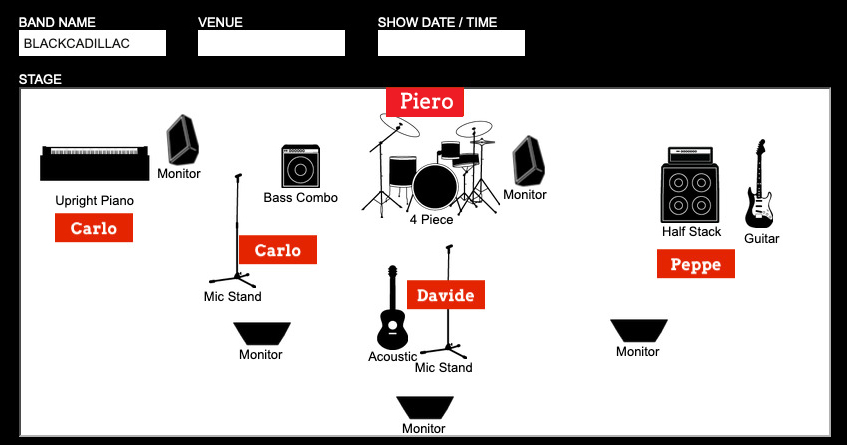 FORMAZIONE A 4 ELEMENTI: 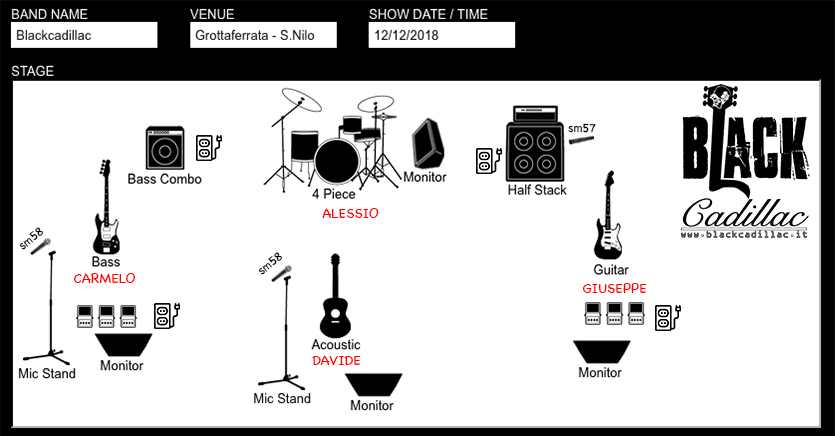 